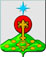 РОССИЙСКАЯ ФЕДЕРАЦИЯСвердловская областьДУМА СЕВЕРОУРАЛЬСКОГО ГОРОДСКОГО ОКРУГАРЕШЕНИЕот 28 июня 2017 года	                      №   48г. СевероуральскО внесении изменений в Положение о публичных слушаниях на территории Североуральского городского округа, утвержденное Решением Североуральской муниципальной Думы от 26.10.2005 года № 88Руководствуясь Федеральным законом от 28.12.2016 N 494-ФЗ «О внесении изменений в отдельные законодательные акты Российской Федерации», статьей 43 Положения о правовых актах Североуральского городского округа, утвержденного Решением Думы Североуральского городского округа от 22.04.2015 N 33, с целью приведения муниципального нормативного правового акта в соответствие с действующим законодательством Дума Североуральского городского округа РЕШИЛА:1. Внести в Положение о публичных слушаниях на территории Североуральского городского округа, утвержденное Решением Североуральской муниципальной Думы от 26.10.2005 N 88 (с изменениями, внесенными Решением Североуральской муниципальной Думы от 18.11.2005 № 104, Решениями Думы Североуральского городского округа от 30.04.2008 № 36, от 21.08.2013 № 79, от 31.03.2017 № 18), следующие изменения: 1) подпункт 7 пункта 2 статьи 4 дополнить словами:«, за исключением случаев, предусмотренных Градостроительным кодексом Российской Федерации»;2) подпункт 10 пункта 2 статьи 4 дополнить словами:«, за исключением случаев, если в соответствии со статьей 13 Федерального закона от 06 октября 2003 года № 131-ФЗ «Об общих принципах организации местного самоуправления в Российской Федерации» для преобразования муниципального образования требуется получение согласия населения муниципального образования, выраженного путем голосования либо на сходах граждан»;3) подпункт 2 пункта 1 статьи 9 изложить в следующей редакции:«2) определяют предварительный состав приглашенных лиц, в том числе экспертов, консультантов;». 2. Опубликовать настоящее Решение в газете «Наше слово» и разместить на официальном сайте Администрации Североуральского городского округа.3. Контроль исполнения настоящего Решения возложить на постоянную депутатскую комиссию Думы Североуральского городского округа по социальной политике (А.Н. Копылов).Глава Североуральского городского округа                                               Б.В. Меньшиков  